Игра «Автоинспектор и водители»В игре участвуют 2 команды по 5-6 человек.
На площадке для игры проводят мелом 4параллельных линий, означающих этапы движения.1 этап  Игроки (водители) становятся за последней линией. У водителей имеются руль (из картона). С противоположной стороны площадки лицом к водителям становится автоинспектор с табличками дорожных знаков и ручкой в руках. Ручка нужна для записи штрафов (не правильных ответов) на руле авто-нарушителя. Автоинспектор поочередно показывает водителям по три дорожных знака. Водитель, объяснивший, что предписывает данный знак, продвигается до следующей черты. 2 этап "Фигурное вождение" ведение мяча (змейкой) . Вряд выставляются три конуса для каждой команды и по одному мячу. Водитель, должен обвести мяч между конусов(змейкой) ни разу не задев конус. (Замечание автоинспектор записывает на руле водителя и возвращает мяч на место).3 этап Отгадать загадку на тему правила дорожного движения. Автоинспектор загадывает по три загадки каждому участнику и записывает на руле количество штрафов (не правильных ответов).  4 этап Получение водительского удостоверения.  Водитель, прошедший все этапы без замечаний получает водительское удостоверение. Игрок, получивший четыре штрафа ( замечания), водительское удостоверение не получает., побеждает та команда в которой больше получивших водительское удостоверение. 4 этапа :1 назвать правильно знаки ДД2 "Фигурное вождение" ведение мяча между конусами3 Отгадать загадку на тему ПДД4 Получить водительское удостоверение 1этап1.8 «Светофорное регулирование»Перекресток, пешеходный переход или участок дороги, движение на котором регулируется светофором.1.22 «Пешеходный переход».Пешеходный переход, обозначенный знаками 5.19.1, 5.19.2 и (или) разметкой 1.14.1 и 1.14.2.1.23 «Дети».Участок дороги вблизи детского учреждения (школы, оздоровительного лагеря и тому подобного), на проезжей части которого возможно появление детей. 4.5.1 «Пешеходная дорожка».Разрешается движение пешеходам и велосипедистам в случаях, указанных в пунктах 24.2 — 24.4 настоящих Правил.5.14.2 «Полоса для велосипедистов». 
5.14.3 «Конец полосы для велосипедистов».5.16 «Место остановки автобуса и (или) троллейбуса».5.17 «Место остановки трамвая»5.18 «Место стоянки легковых такси».5.19.1, 5.19.2 «Пешеходный переход».При отсутствии на переходе разметки 1.14.1 или 1.14.2 знак 5.19.1 устанавливается справа от дороги на ближней границе перехода относительно приближающихся транспортных средств, а знак 5.19.2 — слева от дороги на дальней границе перехода.5.21 «Жилая зона».Территория, на которой действуют требования Правил дорожного движения Российской Федерации, устанавливающие порядок движения в жилой зоне.6.4 «Парковка (парковочное место)».6.6 «Подземный пешеходный переход».6.7 «Надземный пешеходный переход».7.1 «Пункт медицинской помощи»7.2 «Больница».7.3 «Автозаправочная станция».1.8  1.221.23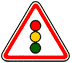 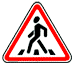 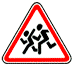 4.5.1 5.14.2  5.14.3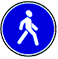 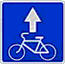 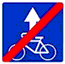 5.165.175.18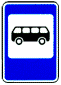 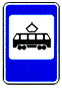 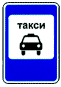 5.19.15.19.25.21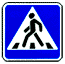 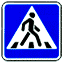 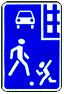 6.46.6  6.7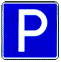 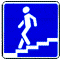 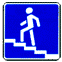 7.1  7.2   7.3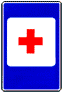 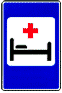 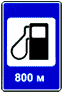 3 этап 1 команда Загадки:Эту ленту не возьмешь
И в косичку не вплетешь.
На земле она лежит,
Транспорт вдоль по ней бежит.Дорога Никогда я не сплю,
На дорогу смотрю.
Подскажу, когда стоять,
Когда движенье начинать.Светофор Наш автобус ехал-ехал,
И к площадочке подъехал.
А на ней народ скучает,
Молча транспорт ожидает.ОстановкаДве дороги долго шли
И друг к дружке подошли.
Ссориться не стали,
Пересеклись и дальше побежали.
Что это за место,
Всем нам интересно.ПерекрестокБлизко – широка,
издалека – узка.ДорогаТри разноцветных круга
Мигают друг за другом.
Светятся, мигают –
Людям помогают.СветофорТам, где сложный перекресток,
Он – машин руководитель.
Там, где он, легко и просто,
Он для всех – путеводитель.
Кто это?РегулировщикЧто за лошадь, вся в полоску,
На дороге загорает?
Люди едут и идут,
А она – не убегает.Пешеходный переходЖелезные звери
Рычат и гудят.
Глаза, как у кошек,
Ночами — горят.МашиныПолосатая указка,
Словно палочка из сказки.ЖезлЕго работа – пять колёс,
Другого не дано:
Под ним четыре колеса,
В руках – ещё одно.ШофёрВпереди и сзади,
И по бокам — окошки.
Что за странный домик
На округлых ножках?АвтомобильНочь темна. Уж солнца нет.
Чтобы ночь пришла без бед,
Нужен людям маячок –
Одноногий светлячок.ФонарьЯ с окошками, как дом.
Есть колеса в доме том.
Домик мой катается,
В нем двери открываются.АвтобусОн по рельсам идет,
Пассажиров везет.ЭлектропоездГрузы я возить привык,
Я тяжелый …ГрузовикОдноногий и трехглазый,
Вы его узнали сразу!СветофорПолосатые лошадки
Поперёк дорог легли-
Все авто остановились
Если здесь проходим мы.Переход-зебра3 этап 2 команда Загадки:Какое животное помогает нам
переходить улицу?ЗебраТем прибором выявляют
Тех, кто скорость превышает.
Говорит локатор строгий:
— Нарушитель на дороге!РадарПереезд есть впереди —
Тормози и подожди:
Он опущен — ход сбавляй,
А поднимут — проезжай.ШлагбаумУ него суровый норов –
Длинный, толстый, словно боров,
Он залег у перехода,
Защищая пешехода.Лежачий полицейскийВыходя на улицу
Приготовь заранее
Вежливость и сдержанность ,
А главное –ВниманиеГде ведут ступеньки вниз,
Ты спускайся, не ленись.
Знать обязан пешеход:
Тут …?Подземный переходМесто есть для перехода,
Это знают пешеходы.
Нам его разлиновали,
Где ходить — всем указали.Пешеходный переходНу, а если пешеходу
Тротуар не по пути?
Если можно пешеходу
Мостовую перейти?
Сразу ищет пешеход
Знак дорожный …?ПереходЯ по городу иду,
Я в беду не попаду.
Потому что твёрдо знаю —
Правила я выполняю.ПешеходНе живая, а идет,
Неподвижна — а ведет.ДорогаЗдесь не катится автобус.
Здесь трамваи не пройдут.
Здесь спокойно пешеходы
Вдоль по улице идут.
Для машин и для трамвая
Путь-дорога есть другая.ТротуарВсе водителю расскажет,
Скорость верную укажет.
У дороги, как маяк,
Добрый друг — …Дорожный знакЗнак повесили с рассветом,
Чтобы каждый знал об этом:
Здесь ремонт идёт дороги —
Берегите свои ноги!Дорожные работыЧто за тёмная дыра?
Здесь, наверное, нора?
В той норе живёт лиса.
Вот какие чудеса!
Не овраг здесь и не лес,
Здесь дорога напрорез!
У дороги знак стоит,
Но о чём он говорит?ТоннельПредупреждает этот знак,
Что у дороги здесь зигзаг,
И впереди машину ждёт
Крутой…Опасный поворотТы скажи-ка мне, приятель,
Как зовётся указатель,
У дороги что стоит,
Скорость снизить мне велит?Дорожный знак Заболел живот у РомыНе дойти ему до дома в ситуации такой Помогает знак какой ?Пункт первой медицинской помощиЕсли ты собрался с папой В зоопарк или кино, Подружиться с этим знаком Вам придется все равно. Без него не попадете  Ни в автобус, ни в трамвай! Значит, вы пешком пойдете… Знак дорожный угадай! Остановка общественного транспорта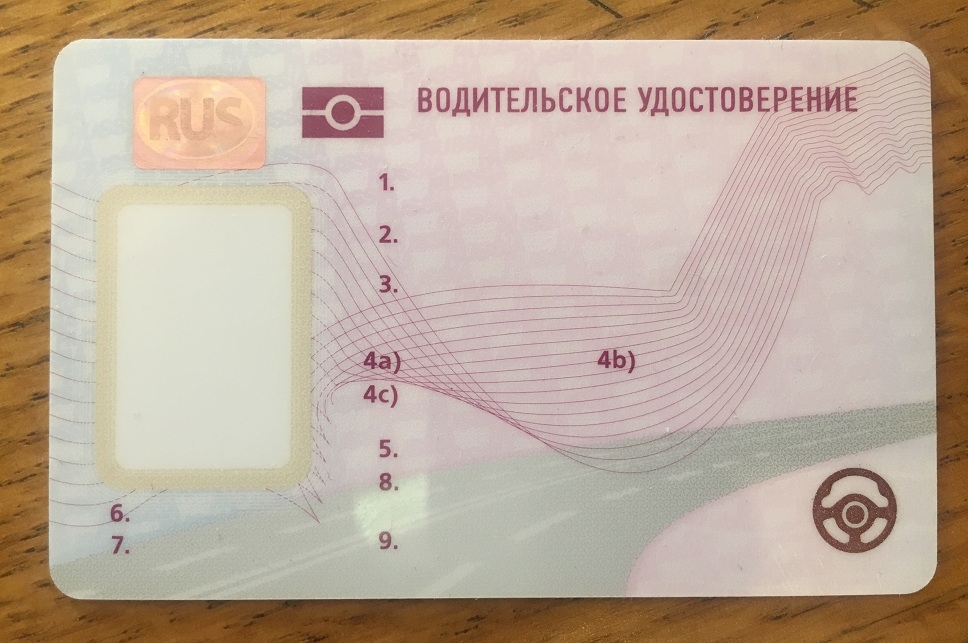 